UNIDAD EDUCATIVA DE GESTIÓN PRIVADA N°61 “Eben – Ezer”Nivel Superior Profesorado de  Educación Superior en MúsicaDENOMINACION DE LA CARRERA: Profesorado de  Educación Superior en Música TITULO A OTORGAR: Profesor/a de Educación Superior en Música  RESOLUCION Nº…7596/14…M.E.C.C.y T.DURACION DE LA CARRERA EN AÑOS ACADÉMICOS:   5 añosREGIMEN: Presencial- Semipresencial- Libre  (a excepción del Campo de la Práctica Profesional)INICIO DEL CURSADO: Abril HORARIOS DE CURSADO: 18:30 a 23:30 hs.  REQUISITOS DE INGRESO:Acreditar título de nivel medio o equivalente. (Secundario) Fotocopia de DNIPartida de NacimientoCertificado de Buena Salud- Aptitud psicofísica. Certificado de Buena Conducta. Certificado de Domicilio. 2 Fotos 4x4  Carpeta colgante.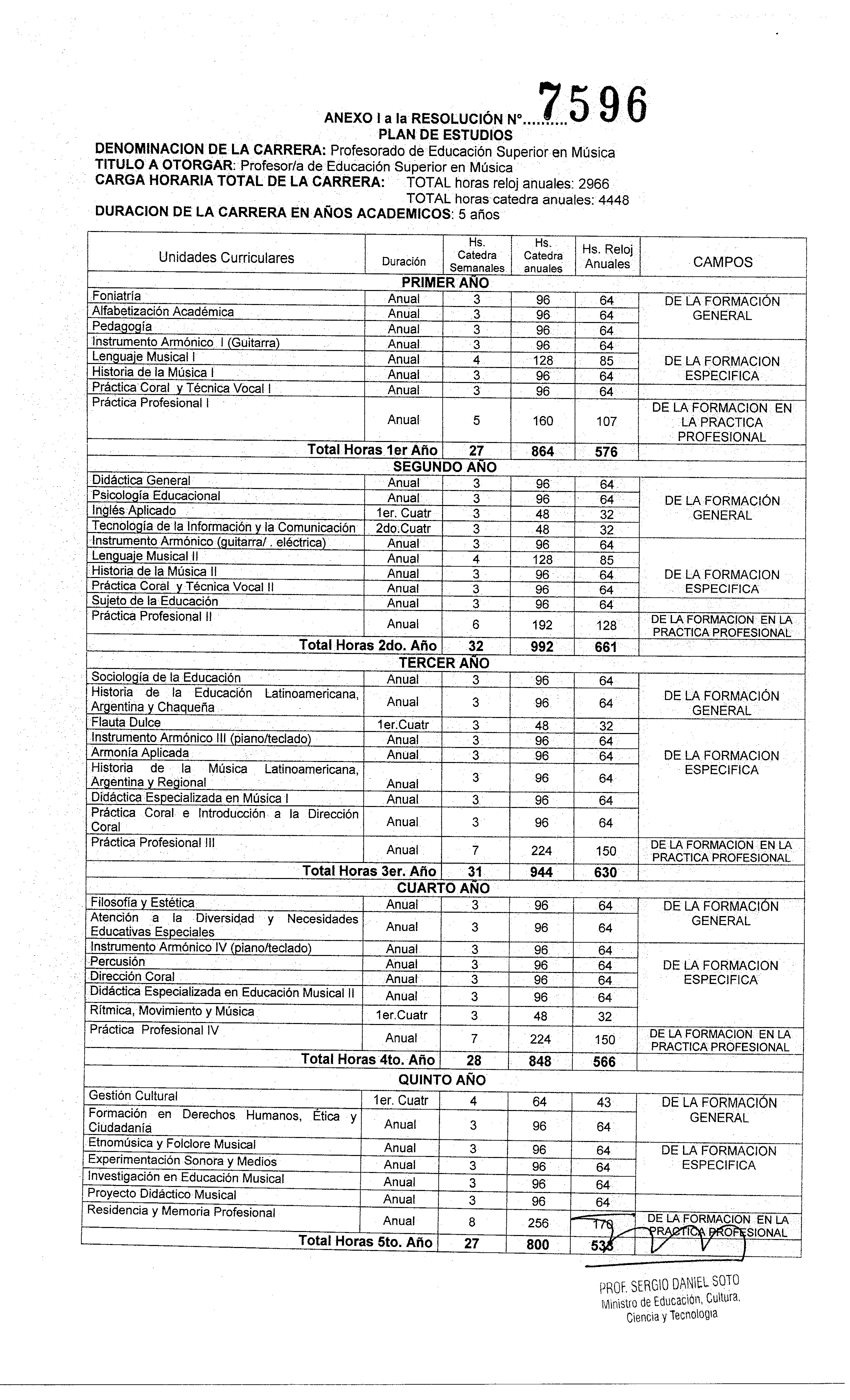 